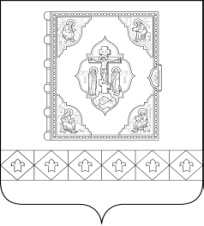 от 05 октября 2020 г. № 06 - 01/02                с. Усть-Цильма Республики Коми    В соответствии с Уставом муниципального образования муниципального района «Усть-Цилемский» Совет муниципального района «Усть-Цилемский» решил:1. Внести в решение Совета муниципального района «Усть-Цилемский» от 10.03.2016 № 39/05 «О регламенте Совета муниципального района «Усть-Цилемский» изменения согласно приложению.2. Решение вступает в силу со дня   принятия.Глава-председатель Совета района                                            Н. Ф. ВоробьеваПриложение к решению Совета муниципального района «Усть-Цилемский» от 05 октября 2020 г. № 06 - 01/02Изменения,вносимые в решение Совета муниципального района «Усть-Цилемский» от 10.03.2016 № 39/05 «О регламенте Совета муниципального района «Усть-Цилемский»1. В статье 3:1) в части 3.4 слова «главы муниципального района «Усть-Цилемский» - председателя Совета района (далее - глава муниципального района)» заменить словами «председателя Совета муниципального района «Усть-Цилемский» (далее – председателя Совета района)»;2) в части 3.5 слова «глава муниципального района» заменить словами «председатель Совета района».  2. В статье 4 слова «глава муниципального района «Усть-Цилемский» - председатель Совета района» заменить словами «председатель Совета района».  3. Наименование раздела II изложить в новой редакции «Раздел II. Председатель Совета района. Заместитель председателя Совета района. Депутаты Совета района». 4. Статью 5 изложить в новой редакции:«Статья 5. Порядок избрания председателя Совета района5.1. Председатель Совета района избирается на первом заседании Совета района из числа депутатов путем открытого голосования на срок полномочий Совета района. Председатель Совета района считается избранным, если за него проголосовало большинство от установленной численности депутатов Совета района.5.2. Кандидатуры для избрания на должность председателя Совета района выдвигаются депутатами и депутатскими группами.5.3. Кандидатуры, не заявившие самоотвод, вносятся председательствующим на заседании в список выдвинутых кандидатур.5.4. После начала обсуждения выдвижение новых кандидатур не допускается. Каждому кандидату при каждом выдвижении предоставляется возможность выступить, ответить на вопросы депутатов, а после завершения обсуждения кандидатур выступить с заключительным словом.5.5. Кандидат может взять самоотвод до включения его фамилии в список (бюллетень) для голосования.5.6. Депутат имеет право на выступление в поддержку или против кандидата на должность председателя Совета района (не более одного раза по каждому кандидату).5.7. После обсуждения кандидатур и заявления самоотводов фамилии, имена и отчества кандидатов в алфавитном порядке вносятся в список (бюллетень) для голосования. Голосование проводится в соответствии с настоящим Регламентом.5.8. В случае, если было выдвинуто более двух кандидатов и ни один из них не набрал необходимого числа голосов, проводится повторное голосование по двум кандидатурам, получившим наибольшее число голосов.5.9. Если в результате повторного голосования ни один из кандидатов не набрал требуемого количества голосов, процедура выборов повторяется, начиная с выдвижения новых кандидатов. При новом выдвижении может быть выдвинут также кандидат, набравший при предыдущем голосовании наибольшее число голосов.5.10. Избрание председателя Совета района по результатам голосования оформляется решением Совета района.5.11. Председатель Совета района осуществляет полномочия не непостоянной основе, подконтролен и подотчетен населению и Совету района.».5. Статью 6 изложить в новой редакции:   «Статья 6. Полномочия председателя Совета района1. Председатель Совета района осуществляет следующие полномочия:1) организует деятельность Совета района;2) представляет Совет района в отношениях с населением, органами государственной власти, органами местного самоуправления, коммерческими и некоммерческими организациями;3) созывает очередные и внеочередные заседания Совета района, доводит до сведения депутатов и населения время и место их проведения, а также проект повестки дня;4) осуществляет руководство подготовкой заседаний Совета района и вопросов, вносимых на его рассмотрение;5) председательствует на заседаниях Совета района;6) ведет заседания Совета района, руководит  деятельностью Совета района в соответствии с регламентом Совета района;7) подписывает решения Совета района ненормативного характера, протоколы заседаний Совета района и другие документы, связанные с деятельностью Совета района;8) координирует деятельность постоянных и иных комиссий, рабочих групп Совета района;9) оказывает содействие депутатам в осуществлении их полномочий;10) от имени Совета района подписывает исковые заявления, направляемые в суд, в случаях, предусмотренных законодательством;11) принимает меры по обеспечению гласности и учета общественного мнения в работе Совета района;12) подписывает решение Совета района об удалении главы муниципального района в отставку;13) представляет Совету района ежегодные отчеты о результатах своей деятельности, в том числе о решении вопросов, поставленных Советом района;14)  открывает и закрывает счета Совета района в уполномоченных органах и является распорядителем по этим счетам;15) заключает трудовой договор с председателем Контрольно-счетной палаты муниципального района;16) решает иные вопросы, которые возложены на него федеральным                           и региональным законодательством, Уставом МО МР «Усть-Цилемский», регламентом Совета района или могут быть поручены Советом района.2. Полномочия председателя Совета района начинаются со дня  вступления в должность и прекращаются в день вступления в должность вновь избранного председателя Совета  района.3. В случае временного отсутствия (отпуск, болезнь, командировка) председателя Совета района, а также в случае досрочного прекращения полномочий председателя Совета района либо применения к нему по решению суда мер процессуального принуждения в виде заключения под стражу или временного отстранения от должности его полномочия временно исполняет заместитель председателя Совета района.».6. В статье 7 части 7.2 и 7.3 изложить в новой редакции: «7.2. Заместитель председателя Совета района избирается на заседании Совета района на срок полномочий Совета района открытым голосованием. Заместитель председателя Совета района считается избранным, если за него проголосовало большинство от установленного числа депутатов.7.3. Кандидатуры для избрания на должность заместителя председателя Совета района выдвигаются председателем Совета района, депутатами, депутатскими группами.».7. В статье 8 слова «главы муниципального района» заменить словами «председателя Совета района».8. Статьи 9, 10 исключить. 9. Статью 11 изложить в новой редакции: «Статья 11. «Порядок досрочного прекращения полномочий председателя Совета района, заместителя председателя Совета района11.1. Совет района вправе досрочно прекратить полномочия председателя Совета района, заместителя председателя Совета района по инициативе:1) главы муниципального района-руководителя администрации;2)  не менее одной трети от установленной численности депутатов Совета района.11.2. Глава муниципального района - руководитель администрации, группа депутатов (не менее одной трети от установленной численности депутатов Совета района) вносят в Совет района соответствующее обращение вместе с проектом решения Совета района о досрочном прекращении полномочий председателя Совета района, заместителя председателя Совета района.11.3. Рассмотрение инициативы депутатов Совета района или главы муниципального района-руководителя администрации о досрочном прекращении полномочий председателя Совета района, заместителя председателя Совета района осуществляется Советом района на ближайшем заседании.11.4. Полномочия председателя Совета района, заместителя председателя Совета района могут быть досрочно прекращены по их личному заявлению, в случае болезни или по другим обстоятельствам, в связи с которыми выполнение обязанностей председателя Совета района, заместителя председателя Совета района становится невозможным.11.5. Решение Совета района о досрочном прекращении полномочий председателя Совета района, заместителя председателя Совета района считается принятым, если за него проголосовало большинство от установленного числа депутатов Совета района.». 10. В статье 13 слова «глава муниципального района» заменить словами «председатель Совета района» в соответствующем падеже.11. В статье 14 слова «глава муниципального района» заменить словами «председатель Совета района» в соответствующем падеже, слова «руководителем администрации муниципального района» заменить словами «главой муниципального района – руководителем администрации».12. В статьях 18, 20, 23 слова «глава муниципального района» заменить словами «председатель Совета района» в соответствующем падеже.13. В статье 25:1) в части 25.4 слова «главой муниципального района» заменить словами «главой муниципального района-руководителем администрации»;2) часть 25.6 изложить в новой редакции: «25.6. Координацию взаимодействия между Советом района и администрацией муниципального района осуществляют председатель Совета района и глава муниципального района-руководитель администрации.».14. В статьях 26, 27, 28 слова «глава муниципального района» заменить словами «председатель Совета района» в соответствующем падеже.15. В статье 30:1) слова «глава муниципального района» заменить словами «председатель Совета района» в соответствующем падеже;2) слова «руководитель администрации района» заменить словами «глава муниципального района – руководитель администрации» в соответствующем падеже.  16. В статье 31 : 1) слова «глава муниципального района» заменить словами «председатель Совета района» в соответствующем падеже;2) слова «руководитель администрации района» заменить словами «глава муниципального района – руководитель администрации» в соответствующем падеже. 17. В статье 32: 1)  слова «глава муниципального района» заменить словами «председатель Совета района» в соответствующем падеже;2) слова «руководитель администрации района» заменить словами «глава муниципального района – руководитель администрации». 18. В статье 34 слова «глава муниципального района» заменить словами «председатель Совета района».19. В статье 35:1) часть 35.4 изложить в новой редакции:«35.4. Глава муниципального района - руководитель администрации принимает участие в работе заседания непосредственно или делегирует своего представителя (с предварительным уведомлением о его полномочиях), за исключением случаев, когда участие главы муниципального района - руководителя администрации в работе заседания является обязательным, исходя из содержания обсуждаемых вопросов.»;2) в части 35.6 слова «главой муниципального района» заменить словами «председателем Совета района»;3) часть 35.9 исключить.20. В статье 36:1)  слова «главы муниципального района» заменить словами «председателя Совета района»;2) слова «руководитель администрации района» заменить словами «глава муниципального района – руководитель администрации»;3) часть 36.6 исключить. 21. В статье 38 слова «руководителем администрации муниципального района» заменить словами «главой муниципального района – руководителем администрации района».22. Статью 43 изложить в новой редакции:«Статья 43. Субъекты правотворческой инициативы Проекты муниципальных правовых актов могут вноситься в Совет района главой муниципального района – руководителем администрации (в его отсутствие - лицом, исполняющим обязанности руководителя администрации района), депутатами Совета района, органами территориального общественного самоуправления, прокурором района, а также инициативными группами граждан в установленном порядке.».23. В части 45.2 статьи 45 слова «руководителя администрации района» заменить словами «главы муниципального района - руководителя администрации».24. В части 47.4 статьи 47 слова «руководителя администрации района» заменить словами «главы муниципального района - руководителя администрации».25. Часть 48.1 изложить в новой редакции:  «48.1. Отдел по управлению внутренней политикой администрации района в течение 10 календарных дней после окончания заседания оформляет текст решения с учетом принятых на заседании изменений и дополнений и направляет его для подписания и официального опубликования. Решения нормативного характера направляются на подписание главе муниципального района – руководителю администрации района. Решения ненормативного характера направляются на подпись председателю Совета района.».26. В статье 56 слова «руководитель администрации района» заменить словами «глава муниципального района - руководитель администрации» в соответствующем падеже.27. В статье 58:1) в части 58.1 слова «главе муниципального района, руководителю администрации муниципального района» заменить словами «главе муниципального района - руководителю администрации»;2) в части 58.2 слова «главе муниципального района, руководителю администрации муниципального района» заменить словами «председателю Совета района, главе муниципального района - руководителю администрации».28. В статьях 60, 61 слова «глава муниципального района» заменить словами «председатель Совета района» в соответствующем падеже. 	________________Совет муниципальногообразования муниципальногорайона «Усть-Цилемский»«Чилимдiн» муниципальнöй районлöн муниципальнöйюкöнса СöветРЕШЕНИЕПОМШУÖМРЕШЕНИЕПОМШУÖМРЕШЕНИЕПОМШУÖМО внесении изменений в решение Совета  муниципального района «Усть-Цилемский» от 10.03.2016 № 39/05 «О  регламенте Совета муниципального района «Усть-Цилемский»